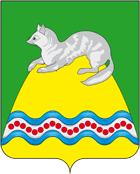 АДМИНИСТРАЦИЯ КРУТОГОРОВСКОГО СЕЛЬСКОГО ПОСЕЛЕНИЯСОБОЛЕВСКОГО МУНИЦИПАЛЬНОГО РАЙОНАКАМЧАТСКОГО КРАЯПОСТАНОВЛЕНИЕАДМИНИСТРАЦИИ  КРУТОГОРОВСКОГО СЕЛЬСКОГО ПОСЕЛЕНИЯот « 13 »   марта   2014 года № 21п. Крутогоровский, Соболевский район Об отмене постановления  главы Крутогоровского сельского поселения от 28.06.2013 № 96 « Об утверждении Административного регламента исполнения муниципальной функции « Осуществление муниципального жилищного контроля на территории Крутогоровского сельского поселения»В целях приведения нормативных правовых актов Крутогоровского сельского поселения, в соответствие с действующим законодательством ПОСТАНОВЛЯЮ:Постановление  главы Крутогоровского сельского поселения  от 28.06.2013 № 96 « Об утверждении Административного регламента исполнения муниципальной функции « Осуществление муниципального жилищного контроля на территории Крутогоровского сельского поселения», признать утратившим силу.Данное решение вступает в силу после дня его официального обнародования. Глава Крутогоровского сельского поселения                                                  Г.Н.Овчаренко